2018-2019 Breakfast Ingredient LabelsDaily Breakfast Items- All GradesCinnamon Toast Crunch Cereal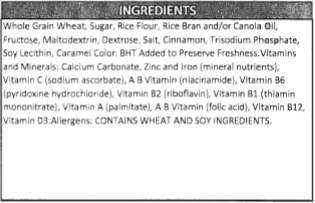 Fruity Cheerios Cereal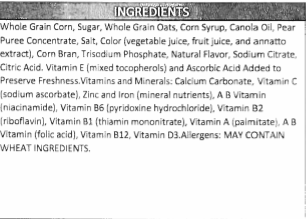 Trix 25% Less Sugar Cereal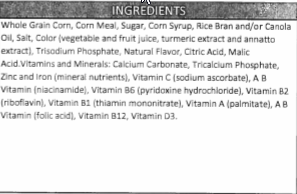 Cocoa Puffs 25% Less Sugar Cereal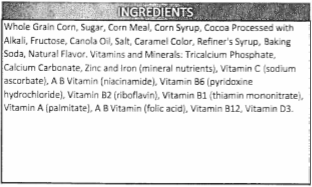 Trix Yogurt- Strawberry Banana Bash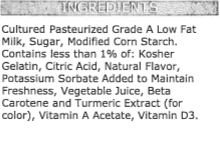 Trix Yogurt- Raspberry Rainbow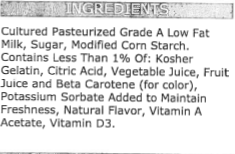 Breakfast Items- All GradesTurkey Sausage Breakfast Pizza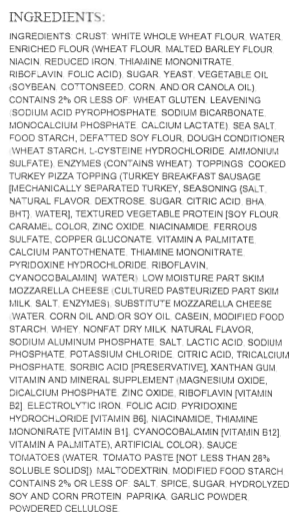 Apple Cinnamon Toast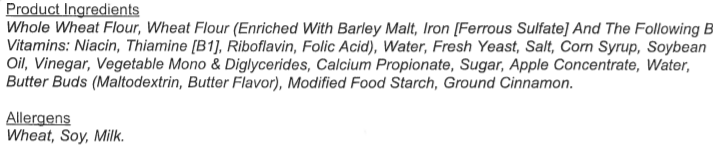 Mini Pancakes- Maple Burst’n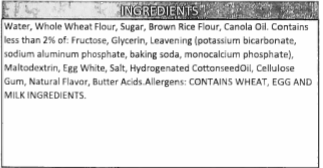 Syrup Cup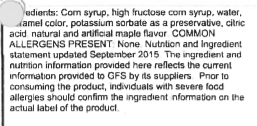 Turkey Sausage Link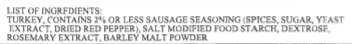 Homestyle Breaded Chicken Breakfast Patty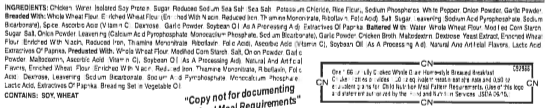 Belgian Waffle Sticks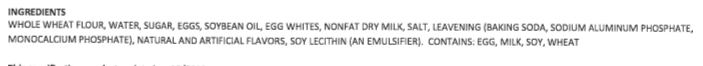 Whole Waffle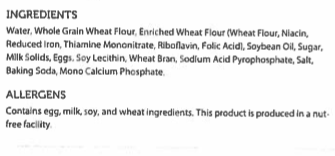 English Muffin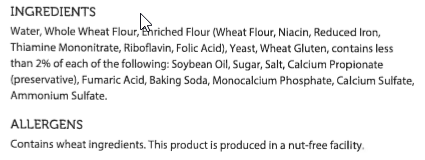 Turkey Sausage Patty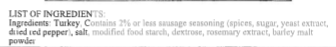 Grilled Scrambled Egg Patty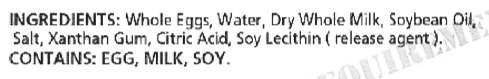 Bean and Cheese Burrito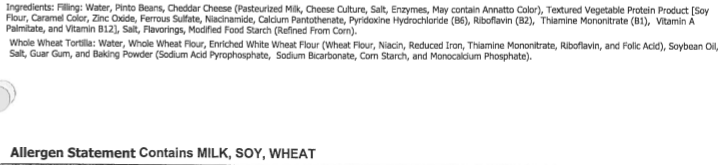 Breakfast Burger (Beef Sausage Sandwich on Hawaiian Bun)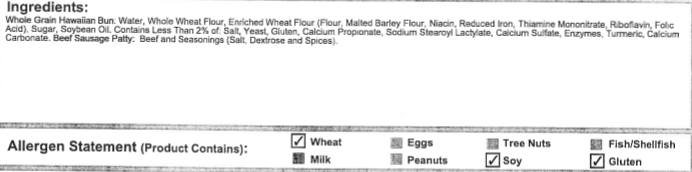 French Toast Sticks- Cinnamon Glazed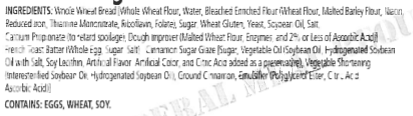 Yeast Donut Holes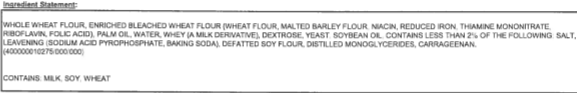 Biscuit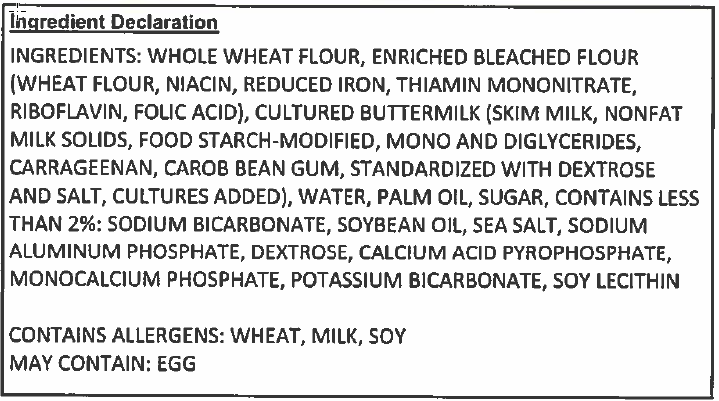 Breakfast Items- 7-12 OnlyPowdered Sugar Mini Donuts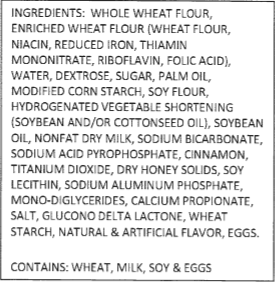 Chocolate Mini Donuts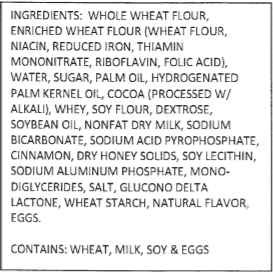 Trix Cereal Bar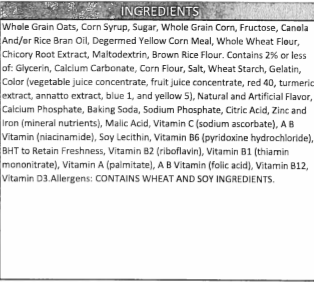 Cinnamon Toast Crunch Cereal Bar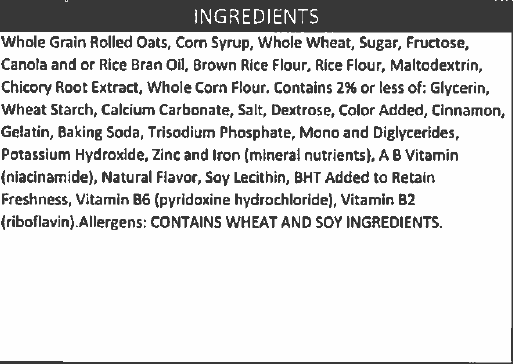 Cocoa Puffs Cereal Bar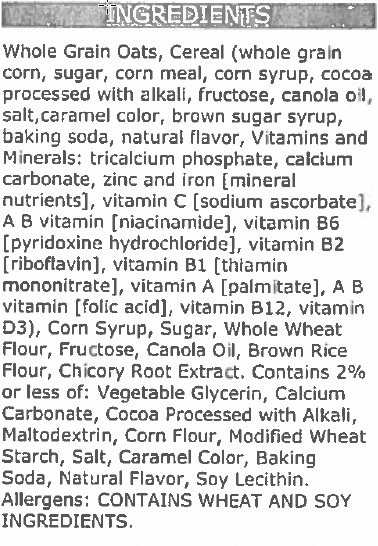 Banana Square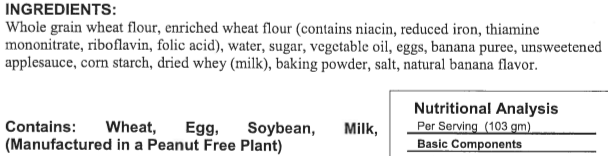 Pop Tarts- Frosted Cinnamon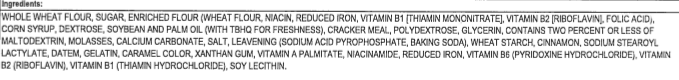 Pop Tarts- Frosted Strawberry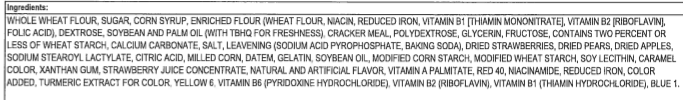 Goldfish Grahams- French Toast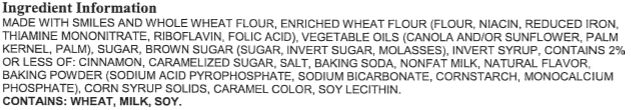 Breakfast Bun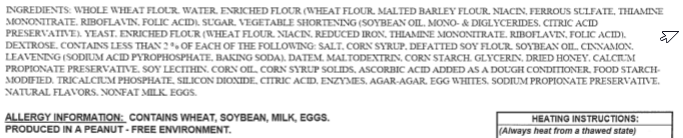 Ala Carte Items- 9-12 OnlyHash Brown Rounds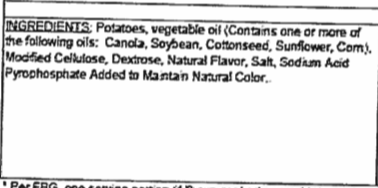 Ketchup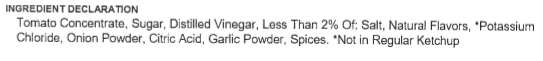 